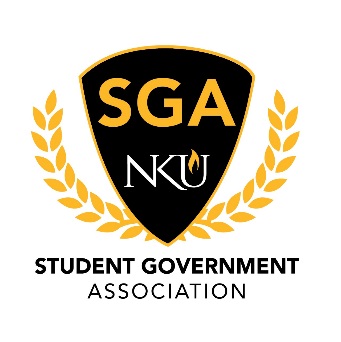 MinutesNovember 9, 2020Call to OrderPresident Goodwin called the meeting to order at 3:30 pmRoll CallJustices Present: Price, GarciaJustices Absent: NoneJustices Excused: NoneSenators Present: Abraham, Ampfer, Arango, Cantero, Carter, Carter, Coates, Delgado, Goebel, Goodwin, Hall, McCubbin, Meador, Miller, Minniefield, Nguyen, Renton, Sis, Sullivan, Stevenson, Turner, WeisSenators Absent: Potter, Uhlenbrock, AppelfellerSenators Excused: NoneExecutive Cabinet Present: Cleary, Cordle, Derks, Goodwin, Miller, Millward, WilsonExecutive Cabinet Absent: NoneExecutive Cabinet Excused: NonePledge of AllegianceReading of MinutesPresident Goodwin entertained a motion to approve the minutes as distributed. The motion was sub-moved by Senator Abraham and seconded by Senator Renton. The motion carried and minutes were approved as distributed.Open SessionNo businessExecutive Board ReportsSecretary of Public Relations, Emily MillerHomecoming voting! Congratulations to SGA member of the week, Senator Hall!!!Please complete Senator Hall’s survey!End of reportSecretary of Student Involvement, Allan MillwardPAG and legacy funding are still openCongrats to all those nominated for homecoming and to everyone who contributed to the passage of the resolutionEnd of reportSecretary of Administration, Stephen CordleCongratulations to Chairman Delgado, Senator Arango and all the homecoming nomineesEnd of reportVice President, Mia DerksBook grant applications are still open! Yay!End of reportPresident, Lauren GoodwinFirst Year Experience Committee volunteers are neededUpdate from the Provost Search Committee If you were a Yankee Candle group activity. Yay.End of reportCommittee ReportsStudent Advocacy, Ronald DelgadoThanks to everyone who contributed to the NVP ResolutionEnd of reportUniversity Improvements, Hanson NguyenNext week we will have visitors to discuss the safety walkEnd of reportAcademic Excellence, Hannah MillerCongratulations to Senator Arango and Chairman DelgadoBook drive has been cancelled this semesterEnd of reportEx Officio ReportsChief of Staff, Jacob WilsonNo reportChief Justice, TJ ClearyNo reportAdvisor ReportsSarah AikmanNo reportArnie SlaughterNo reportLiaison ReportsThe NorthernerNo reportStaff CongressUpdate from Staff CongressEnd of reportOld BusinessPresident Goodwin entertained a motion to move old business to the top of the agenda. The motion was sub-moved by Senator Hall and seconded by Chairwoman Miller. The motion approved and old business was moved to top of the agenda.Second reading of the NVP Resolution Chairman Delgado opened the floor to amendmentsChairman Delgado proposed an amendment to make a grammatical change to the resolution. The amendment would add an ‘and’ to the end of the first whereas on the second page of the resolution. Senator Arango seconded, and the motion carried. Senator Renton proposed an amendment to make a grammatical change to the resolution. Senator Arango seconded, and the motion carried.Chairman Delgado made a motion to vote on the resolution via roll call vote. Senator Arango seconded, and the motion carried. A roll call vote was held on the approval of the NVP Resolution with amendments. The resolution passed.New BusinessNoneAnnouncementsSenator Renton congratulated Chairman Delgado and spoke about the Sunrise Club.AdjournmentPresident Goodwin accepted a motion to adjourn from Senator Abraham. The motion was seconded by Senator Renton. The motion carried and meeting adjourned at 4:09 pm.